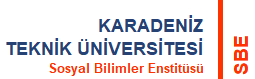 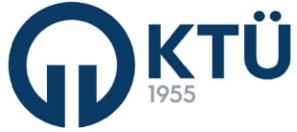   gün.ay.202.ENSTİTÜ BÜNYESİNDE YAPILAN İŞLERFAKÜLTE BÜNYESİNDE YAPILAN İŞLERİmzaUnvanı Adı ve SoyadıHazırlayanKontrol EdenOnaylayanEnstitü SekreterliğiEnstitü Kalite KomisyonuEnstitü Müdürü